План-конспект занятияпедагога дополнительного образования Больных Алексея СергеевичаОбъединение – «Волейбол»Программа - «Волейбол».Группа - 01-53. Дата проведения: - 29.12.2022.Время проведения: 18 ч. 30 мин.Тема занятия: СФП. Развитие силы,  упражнения с партнером (приседания, перетягивания и др.)Цель занятия: развитие силы с помощью упражнений с предметамиРекомендуемый комплекс упражнений: - СФП. Развитие силы, приседания (15 раз)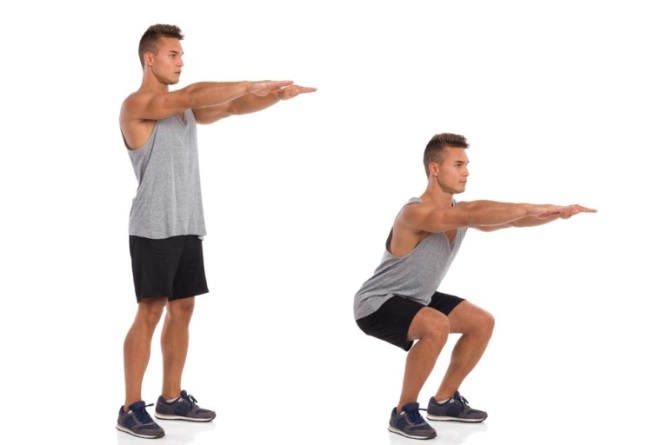 - приседания с предметом (15раз)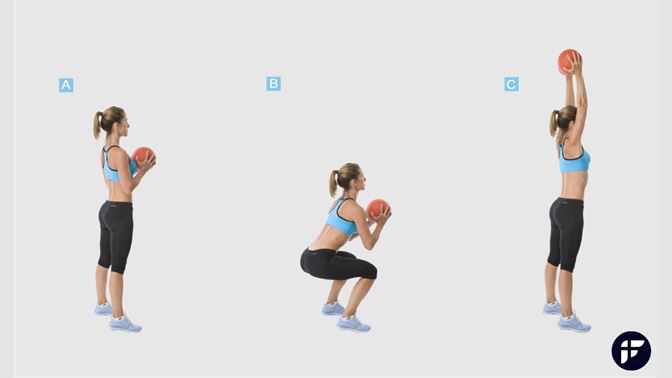 - приседания на одной ноге с опорой (10 раз)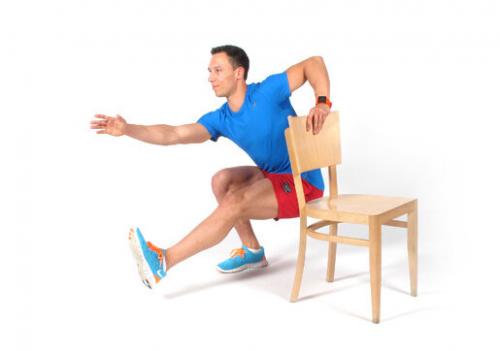 - приседания на одной ноге (10 раз)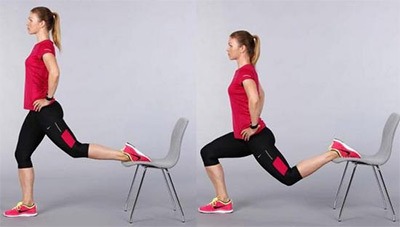 Домашнее задание: - Повторить упражнения 3 раза.Обратная связь:Фото самостоятельного выполнения задания отправлять на электронную почту metodistduz@mail.ru для педагога Больных А.С.                                                          (ФИО)